Ministero dell'Istruzione, dell'Università e della Ricerca 
Ufficio Scolastico Regionale per la SardegnaISTITUTO COMPRENSIVO DI SCUOLA DELL'INFANZIA, PRIMARIA E SECONDARIA DI I°"ALBINO BERNARDINI"  Via Sarcidano- Loc. Sa Sedda, TEL. 0784-1825972 –PEC:nuic87900t@pec.istruzione.it E-mail: nuic87900t@istruzione.it SITO WEB: http://www.icsiniscola2.gov.it Codice Fiscale: 9304342091308029 SINISCOLA (NU)RELAZIONE FINALE EDUCATIVO – DIDATTICA SCUOLA DELL’INFANZIAANNO SCOLASTICO__________PLESSO ____________________________DOCENTI: __________SEZ: __________Eventuali note aggiuntive:……………………………………………………………………………………………………………………………………………………………………………………………………………………………………………………………………………………………………………………………………………………………………………………………………………………………………………………………………………………………………………………………………………………………………………………………………………………………………………………………………………………………………………………………………………………………………………………………………………………………………………………………………………………Gli alunni hanno mostrato nei confronti delle attività didattico educative un atteggiamento: □ molto positivo    	□ abbastanza positivo 	□ non sempre positivo Gli alunni hanno partecipato alle attività didattico educative in modo:□ attivo	□ abbastanza attivo	□ poco attivo  	□altro ……………………………………………………………………………………………………………………………………………………………………………………………………………………………………………………………………………………………………………………………………..………….Le competenze educative e i risultati attesi sono stati:□ pienamente acquisiti	□ sufficientemente acquisiti    □ altro  …………………………………………………………………………………………………………………………………………………………………………………………………………………………………………………………………………………………………………………………………………………...Rispetto alla situazione di partenza ed alla sua evoluzione nel corso dell’anno la sezione:  		  □ è migliorata     □ è rimasta stabile    □ ha mostrato carenze e problematiche Eventuali note aggiuntive:……………………………………………………………………………………………………………………………………………………………………………………………………………………………………………………..…………………………………………………………………………………………L’autonomia di lavoro è:□ adeguata	     □ nel complesso adeguata       □ per un gruppo di alunni non ancora adeguataEventuali note aggiuntive:…………………...............................................................................................................................................................................................................................................................................................................................................Il rapporto con l’insegnante è stato: 	□ costruttivo		□ abbastanza costruttivo    □ per un gruppo di alunni talvolta difficoltosoEventuali note aggiuntive:…………………...............................................................................................................................................................................................................................................................................................................................................Il rapporto con le famiglie è stato: 	□ costruttivo		□ abbastanza costruttivo	□ talvolta difficoltoso Eventuali note aggiuntive:…………………...............................................................................................................................................................................................................................................................................................................................................DESCRIZIONE SINTETICA DELLA SITUAZIONE GENERALE DELLA SEZIONE RISPETTO ALLA SITUAZIONE DI PARTENZA (conoscenze e abilità, attenzione, partecipazione, metodo di lavoro, impegno, comportamento)SITUAZIONI PARTICOLARI 
Bambini Diversamente abili o con Bisogni Educativi Speciali (BES) : Unità di apprendimento realizzate Specificare le attività svolte, i tempi, le modalità e indicare le competenze e gli obiettivi di apprendimento raggiunti.CONTENUTI TRATTATI E ATTIVITA’ SVOLTE□  La programmazione annuale è stata integralmente svolta□   La programmazione annuale è stata parzialmente svolta per i seguenti motiviOBIETTIVI DIDATTICI E FORMATIVI (IN ORDINE A COMPETENZE, CONOSCENZE E ABILITÀ) CONSEGUITI O PROGRAMMATI E NON CONSEGUITI, CON RELATIVA MOTIVAZIONE. LINEE DIDATTICHE E METODOLOGICHE DIP E DADLezioni frontali (anche con l’ausilio di mezzi audiovisivi)Lavoro di gruppoDidattica laboratorialePartecipazione a manifestazioni e spettacoli (teatrali, cinematografici, musicali)Integrazione didattica attraverso uscite Altro_________________________________________________________Eventuali note aggiuntive:…………………............................................................................................................................................................................................................................................................................................................OSSERVAZIONI SULL’EVOLUZIONE EDUCATIVA E DIDATTICA DELLA SEZIONE ED EVENTUALI SUGGERIMENTI E PROPOSTE PER IL PROSSIMO ANNO SCOLASTICO DA PERSONALIZZARE (In riferimento alla programmazione iniziale, alla rimodulazione effettuata dopo l’introduzione della DaD, gli obiettivi fissati si sono dimostrati aderenti /non aderenti /aderenti solo in parte alla situazione iniziale della classe, parzialmente raggiunti / sufficientemente raggiunti / completamente raggiunti ed effettivamente verificabili ai fini della valutazione. Presupposto fondamentale della DAD è stato quello di mantenere attiva la comunità classe, di tenere viva la scambievolezza comunicativa e relazionale tra docente e alunni e non interrompere il percorso di apprendimento. A tal fine l’insegnante ha utilizzato due modalità di DAD: - Attività sincrona: - periodicamente l’insegnante organizza l’attività a distanza con videoconferenze. – Programma gli incontri nella piattaforma Aule Virtuali nelle quali vengono effettuate spiegazioni, interrogazioni, conversazioni e correzioni. – Attività asincrona. – Puntuale compilazione del registro ClasseViva con descrizione degli argomenti e dei compiti assegnati.Il profitto medio della classe, tenendo conto dei livelli di partenza e delle difficoltà oggettive iniziali, è stato: soddisfacente / solo in parte soddisfacente, corrispondente alle aspettative / non corrispondente alle aspettative / superiore alle aspettative. I fattori che hanno prevalentemente ostacolato o favorito l'apprendimento e il regolare svolgimento dei programmi sono stati: …(l'applicazione, l'interesse per la materia, i rapporti interpersonali, il metodo di studio, il livello di preparazione e maturità della classe, la frequenza, ... ) In relazione all'organizzazione complessiva, i fattori che hanno prevalentemente ostacolato e/o favorito l'apprendimento e il regolare svolgimento delle attività programmate sono stati: (presenze del docente, risorse strutturali della scuola, continuità didattica, formulazione dell'orario, corsi di aggiornamento seguiti dal docente, attività di gruppo, attività di compresenza, ecc .... ) In particolare, in relazione ai campi di esperienza e alle scelte didattiche, i fattori che hanno in modo prevalente ostacolato e favorito l'apprendimento e il regolare svolgimento delle attività programmate sono stati: (le caratteristiche proprie della disciplina, il tempo disponibile, la programmazione di contenuti in relazione alla realtà della classe, la pianificazione dei tempi, l'uso di sussidi audiovisivi, l'uso del laboratorio, gli stimoli culturali estemporanei e/o legati a progetti trasversali, ecc .. .) METODI E STRATEGIE ADOTTATEIn presenza………………………………………………………………………………………………………………………………………………………………………………………………………………………………………………………………………………………………………………………………………………………………………………………………………………………………………………………………………………………………In modalità a distanza: (specificare) Didattica individualizzata e personalizzataRecupero individualizzato mediante forme di flessibilità didattica e organizzativaApprendimento collaborativo in piccoli gruppiApprendimento esperienziale e laboratorialeInterventi progettuali di sostegno agli apprendimentiProblem solvingPeer educationBrainstormingPiattaforma utilizzata in DaD Aule VirtualiDiscussione libera e guidata Flipped classroomPercorsi autonomi di approfondimento Attività legate all'interesse specificoControllo costante dei materiali utilizzatiUtilizzo tecnologie digitaliCooperative learningCircle timeAzioni di tutoraggioLezione espositivaLezione dialogata Utilizzo dei mediatori didattici facilitanti l’apprendimento (schemi,  immagini, video, cd didattici, ….)Affiancamento per un immediato intervento di supportoUtilizzo di differenti modalità comunicative per attivare più canali sensorialiControllo in itinere, con domande brevi, per verificare l’avvenuta comprensione nel corso di una spiegazioneUtilizzo della videoscrittura per la produzione testualeRichieste operative, in termini quantitativi, adeguate ai tempi e alle personali specificitàFornire appunti in fotocopie o in fileUtilizzo della LIM per fornire in formato digitale le lezioniPromozione dell’utilizzo di ausili specifici (libri digitali, sintesi vocale, videoscrittura, dizionari digitali, software per mappe concettuali...)Guidare al riconoscimento dei propri errori e quindi all’autocorrezioneSTRUMENTI DIDATTICI UTILIZZATI NELL’ATTIVITÀ DIDATTICA All’interno della griglia è possibile aggiungere strumenti didattici non indicatiVALUTAZIONELa valutazione finale ha globalmente tenuto conto dei livelli di competenza raggiunti rispetto a quelli di partenza, acquisizione dei contenuti e delle tecniche, impegno e interesse dimostrato, costanza nella realizzazione dei lavori, perseveranza nel conseguimento degli obiettivi, partecipazione alle attività. La verifica degli apprendimenti è stata effettuata attraverso: verifiche comuni per classi parallele, esercitazioni orali, scritte, anche online. In sintesi, dalla valutazione di tutto il percorso di apprendimento, prima della DaD e durante, si sono evidenziati diversi gruppi di livello, descritti nella seguente tabella:Si fa riferimento ai criteri, alle rubriche e alle griglie di valutazione adottati dal Collegio Docenti e inseriti nel PTOF. ATTIVITÀ DI AMPLIAMENTO DELL’OFFERTA FORMATIVA CURRICOLARE CHE HANNO COINVOLTO LA CLASSE (uscite, visite, spettacoli, concerti, percorsi salute, alimentazione, ambiente, progetti, ecc.)RAPPORTI CON LE FAMIGLIE collaborativi	 normali	 poco produttivi	 assentiLa comunicazione scuola-famiglia si è realizzata con le seguenti modalità: Colloqui individualiRicevimento dei genitori negli incontri scuola famigliaComunicazioni scritte sul diario degli alunni Registro elettronico Uso di messaggistica (WhatsApp)Comunicazioni telefonicheINCONTRI SCUOLA-FAMIGLIA-ASL SVOLTI DURANTE L'ANNO SCOLASTICO        Indicare le date: ...PROGETTI DA PROPORRE ALLA SEZIONE PER IL PROSSIMO ANNO SCOLASTICOSiniscola  ______________________				I Docenti di SEZIONECOMPOSIZIONE SEZIONEanni 3anni 4anni 5totaleTotaleMaschiFemmineAlunni diversamente abiliAlunni con problematiche certificateAlunni con BesStranieriNon avvalentesi IRC  (in presenza)UDA DADMolte volteDiverse volteAlcune volteMaiFotocopieSchede didatticheTabletL.I.M.Biblioteca Libri operativiStrumenti didattici alternativiLibri Osservazioni sistematicheContenuti digitali (video, canzoni, link ecc)Didattica a distanza WhatsApp Classi virtualiOffice 365Spaggiari registro elettronico (caricati compiti per DAD)SkypeVideo CanzoniPiattaforme, strumenti e canali di comunicazione utilizzati Tipologia di gestione delle interazioni con gli alunni - specificare con quale frequenzaMateriali di studio propostiAltro DATAATTIVITÀ(descrivere la partecipazione dei genitori)                   TIPOLOGIA          VALENZA FORMATIVACognome e nomeFirma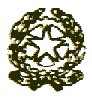 